Κέντρο Περιβαλλοντικής Εκπαίδευσης Κισσάβου – Ελασσόνας
ΥΠΟΥΡΓΕΙΟ ΠΑΙΔΕΙΑΣ, ΕΡΕΥΝΑΣ & ΘΡΗΣΚΕΥΜΑΤΩΝ
ΠΕΡ. Δ/ΝΣΗ  Π/ΘΜΙΑΣ & Δ/ΘΜΙΑΣ ΕΚ/ΣΗΣ  ΘΕΣΣΑΛΙΑΣΕπιμορφωτικό Σεμινάριο 18 ωρών«Όλυμπος, διαδρομή στον τόπο και στην ιστορία»Ενδεικτικό Πρόγραμμα ΣεμιναρίουΠαρασκευή 16 Νοεμβρίου 201817:00	 	Εγγραφές
17:00 - 18:00	Χαιρετισμοί
18:00 - 18:30 	«Ο Όλυμπος στα προγράμματα του ΚΠΕ Κισσάβου Ελασσόνας» Μέλος της Π.Ο. του ΚΠΕ
18:30 - 19:00	«Ο Όλυμπος στην Ορειβατική Ιστορία» εκπρόσωπος Ελληνικής Ομοσπονδίας Ορειβασίας και Αναρρίχησης
19:00 – 19:30	Διάλειμμα
19:30 - 20:00	«Το Φυσικό Περιβάλλον στην εκπαίδευση για την αειφορία» Θεοδωρίδου Σοφία, Υπεύθυνη ΚΠΕ Έδεσσας – Γιαννιτσών 
20:00 - 20:30	«Ο Όλυμπος στον Τύπο της Ελασσόνας», Βάλας Απόστολος, Εφημερίδα Έκδοση Ελασσόνας
20:30 – 21:00	Εισήγηση για το Φυσικό Πανόραμα του Ολύμπου, Σπύρος Αναγνωστάκης, τέως Υπεύθυνος ΚΠΕ Κισσάβου – Ελασσόνας
21:00 – 21:15	Συμπεράσματα, Συζήτηση
21:15		ΓεύμαΣάββατο 17 Νοεμβρίου 201809:00 - 12:00	Βιωματικό Εργαστήριο «Φυσικά Οικοσυστήματα του Ολύμπου» βοτανολόγος/φυσιοδίφης Κηπόπουλος Ελευθέριος
12:00 - 14:00	Βιωματικό Εργαστήριο «Περπατώντας το διεθνές ορειβατικό μονοπάτι Ε4» Κώστας Σπανός, Αν. Υπεύθυνος ΚΠΕ Κισσάβου – Ελασσόνας14:00 - 17:00 	Γεύμα17:00 - 21:00 	Βιωματικό Εργαστήριο «Η Λαογραφία των παραολύμπιων οικισμών» στον ορεινό οικισμό Λιβάδι Ελασσόνας, επίσκεψη στο Μουσείο «Γ. Ολύμπιου», Λαογραφικό μουσείο και αρχαιολογική συλλογή, πολιτιστικός περίπατος στα καλντερίμια του χωριού. Σαμμώτας Ιωάννης, Λαογραφική Αρχαιολογική Εταιρεία ΕλασσόναςΚυριακή 18 Νοεμβρίου 201809:00 – 09:30	Εισήγηση κα. Πετρίδου Βαρβάρα, Υπεύθυνη Σχ. Δραστηριοτήτων Β/θμιας Β’ Αθήνας
09:30 – 10:00	Εισήγηση κα. Ντίνου Ιωάννα, Υπεύθυνη Σχ. Δραστηριοτήτων Β/θμιας Γ’ Αθήνας
10:00 – 10:30 	Εισήγηση κα. Χατζημίχου Κων/να, Υπεύθυνη Σχ. Δραστηριοτήτων Α/θμιας Λάρισας
10:30 – 11:00	Διάλειμμα
11:00 – 14:00	Βιωματικό Εργαστήριο «Παραδοσιακές μορφές αρχιτεκτονικής παραολύμπιων περιοχών» Τσαριτσάνη Ελασσόνας, μέλη Π.Ο. ΚΠΕ Κισσάβου – Ελασσόνας
14:00  - 14:15	Συμπεράσματα – Συζήτηση – Αξιολόγηση
14:15		Ελαφρύ γεύμα

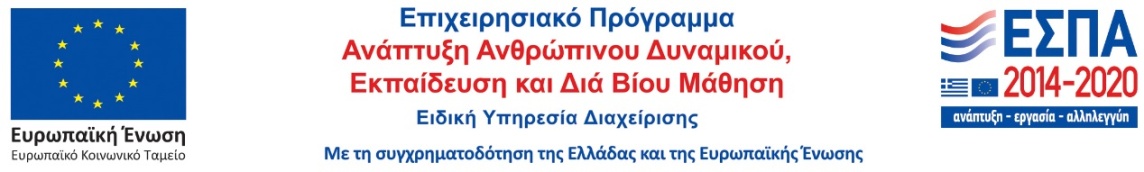 